MOTO UNIFORMEAdesso descriveremo un particolare tipo di moto le cui caratteristiche sono fondamentali per comprendere le proprietà fondamentali del movimento in generale: il moto uniforme.Intanto chiariamo cosa intendiamo per moto uniforme. Direi che siamo tutti d’accordo se dichiaro che il moto di una persona è uniforme quando cammina sempre con lo stesso passo regolare. Però questa definizione non ci è sufficiente: infatti la Fisica usa soltanto proprietà matematiche e se voglio studiare il moto uniforme è necessario tradurre l’espressione “con lo stesso passo regolare” in una proprietà geometrico-matematica. Per fare ciò, facciamo un esempio: supponiamo che una signora camminando lungo la spiaggia compia 5 metri in 4 secondi. Poiché il suo passo è regolare, tutte le volte che passano 4 secondi ella percorre sempre 5 metri: cioè, la signora percorre sempre lo stesso spazio (5m) nello stesso tempo (4s). Detto in altre parole: in tempi uguali (4s) la signora percorre sempre spazi uguali (5m). Ora possiamo scrivere immediatamente la definizione di moto uniforme con una espressione geometrica! Infatti, posso scrivere: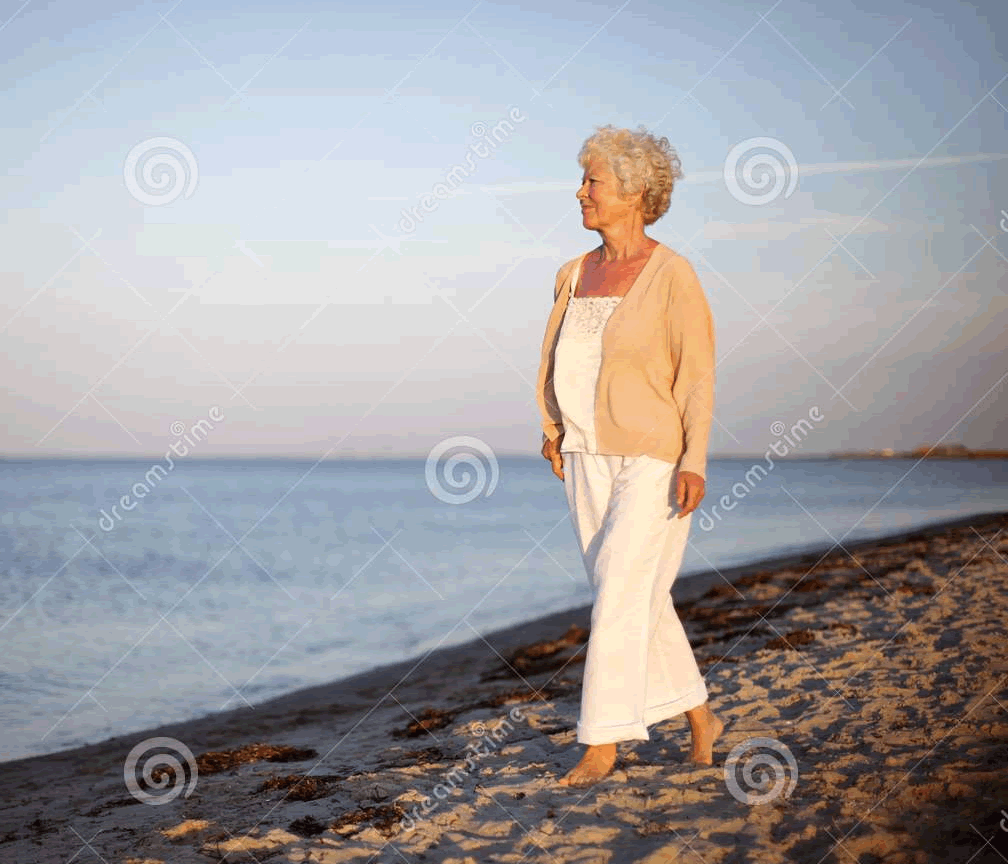 un moto è uniforme quando in tempi uguali sono percorsi spazi uguali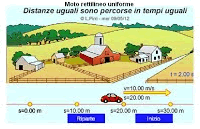 Possiamo avere una seconda definizione del tutto equivalente a quella appena data se torniamo all’esempio della signora: se in 4s ella percorre 5m, in 8s percorre 10m. Infatti: 8s = 4s + 4s e poiché per ogni 4s la signora percorre 5m, in 8s percorre 5m + 5m = 10m. Cosa noti? Raddoppiando il tempo (8s = 2x4s) raddoppia anche lo spazio percorso (10m = 2x5m). Ma noi sappiamo che: “se al raddoppiare di una grandezza raddoppia anche un’altra allora le due grandezze sono direttamente proporzionali”. Posso perciò dichiarare che:un moto è uniforme quando lo spazio percorso è proporzionale al tempo impiegatoMettiamo questa definizione in formule: se indico con S lo spazio percorso e con t il tempo impiegato posso immediatamente scrivere:S  t	         (1) 		legge del moto uniformeVELOCITA’ DI UN MOTO UNIFORMEAdesso analizziamo le proprietà della velocità di un moto uniforme. La velocità di un moto uniforme è costanteLa proprietà più importante del moto uniforme è quella di avere la velocità costante. Questa proprietà è immediatamente ricavabile dall’eq. (1) ricordando una legge delle grandezze direttamente proporzionali: “due grandezze sono direttamente proporzionali quando il loro rapporto costante”.Applicando questa legge all’eq. (1) scrivo: S/t = costante. Ma sappiamo già che il rapporto S/T = Velocità (V) → V = costante   C.V.D.         Posso perciò dichiarare:un moto è uniforme quando la velocità è costante e viceversa Le tre definizioni di velocità per un moto uniformeAdesso diamo tre definizioni per la velocità di moto uniforme: matematica, geometrica e fisica.Definizione matematica: sappiamo che per la velocità media vale la formula Vm = S/t. La velocità media di un moto generico cambia continuamente al cambiare dei tempi usati per calcolarla ma nel caso di un moto uniforme il rapporto S/t = costante = V e di conseguenza esiste un unico valore di velocità (V) che vale per tutto il moto. Posso perciò parlare di “velocità di un moto uniforme”, intendendo che il valore V rimane lo stesso per tutto il tempo del movimento e di conseguenza posso scrivere: la velocità di un moto uniforme è il rapporto fra lo spazio percorso ed il tempo impiegato(definizione matematica)Definizione geometrica: inoltre abbiamo già visto che:la velocità è la costante di proporzionalità fra lo spazio percorso ed il tempo impiegato(definizione geometrica)Definizione fisica: infine: invertiamo l’eq. V = S/t  e scriviamo: S = V∙t . Consideriamo adesso di prendere come t l’unità di tempo  (cioè t=1) → S = V∙1 → S = V (se t = 1s). Posso perciò dire che:la velocità rappresenta lo spazio percorso nell’unità di tempo (definizione fisica)Facciamo un esempio: se affermo “quell’auto viaggia alla velocità di 32km all’ora” significa che nell’unità di tempo (1 ora) essa percorre 32km; se dichiaro: “io cammino alla velocità di 3metri al secondo” significa che nell’unità di tempo (1 secondo) io percorro 3metri.EQUAZIONE ORARIA DEL MOTO UNIFORMECome vedremo anche nelle prossime lezioni, per ogni oggetto in movimento possiamo scrivere un’equazione che permette di calcolare la sua posizione in ogni istante. Questa equazione ha il nome di equazione oraria: l’equazione oraria di un oggetto in movimento è quell’equazione che permette di calcolare la posizione dell’oggetto in ogni istantePossiamo ottenere l’equazione oraria di un moto uniforme invertendo l’eq. S/t = V → S = V∙t    Sapendo che S = Sf – Si posso subito ricavare Sf come formula inversa: Sf – Si = V∙t →Sf(t) = V∙t + Si	  (3a)  -equazione oraria della posizione in t-Poiché t = tf – ti , con tf il tempo finale del movimento e ti il tempo iniziale, l’eq. (3a) può essere anche scritta come:Sf(tf) = V∙(tf-ti) + Si	  (3b) -equazione oraria della posizione in tf -In questo caso è bene specificare che Si coincide con la posizione iniziale al tempo iniziale “ti”. Alcuni esempiSupponi di avere come S.d.R. la strada Sesto Fiorentino – Firenze, orientata (+) verso Sesto Fiorentino. Poniamo l’origine al Bar Neri.Problema1: uno studente va a casa, diretto verso Sesto Fiorentino, muovendosi con moto uniforme alla velocità di 1,3m/s verso Sesto. Alle ore 13,50 esso si trova presso la Lilly, a 150m dall’origine dalla parte di Sesto. Scriviamo l’eq. Oraria.V=+1,3m/s  ; il “+” deriva dal fatto che il movimento è verso Sesto, cioè verso il “+”.Si = +150m ; il “+”  deriva dal fatto che la posizione iniziale è dalla parte di Sesto, cioè verso il “+”.Sf(t) = 1,3m/s∙t + 150m  oppureSf(tf) =1,3m/s∙(tf – 13,50h) + 150mProblema2: un secondo studente si muove verso Firenze con velocità di 1,7m/s; quando sono le ore 12,00 egli è di fronte all’Esselunga, distante 800m dal Bar Neri dalla parte di Sesto. Scrivi l’eq. oraria:V=-1,7m/s  ; il “-” deriva dal fatto che il movimento è verso Firenze, cioè verso il “-”.Si = +800m ; il “+”  deriva dal fatto che la posizione iniziale è dalla parte di Sesto, cioè verso il “+”.Sf(t) = -1,7m/s∙t + 800m  oppureSf(tf) = -1,7m/s∙(tf – 12,00h) + 800mAdesso risolvi tu questi altri due problemi!Problema3: una moto sfreccia verso Sesto alla velocità di 45km/h !! Quando sono le ore 14.00 essa si trova all’inizio di Via Sestese dalla parte di Firenze, distante 1300m dal Bar Neri. Scrivi l’eq. oraria:Problema4: guarda la mappa disegnata qua a destra: un ciclista alle ore 9,00 si trova nel punto segnato sulla mappa muovendosi alla velocità di 25km/h nel senso della freccia. Scrivi la sua eq. oraria: per trovare la posizione iniziale (Si) usa la scala sulla mappa.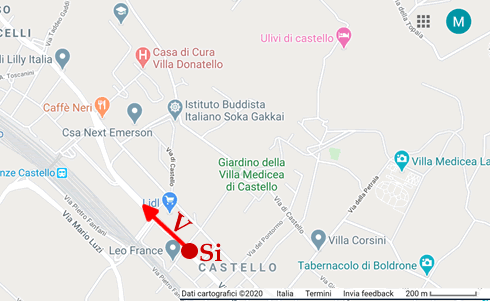 Soluzione Problema 3: V=+45km/h  ; il “+” deriva dal fatto che il movimento è verso Sesto, cioè verso il “+”.Si = -1300m ; il “-”  deriva dal fatto che la posizione iniziale è dalla parte di Firenze, cioè verso il “-”.Sf(t) = 45km/h∙t – 1,300km  oppureSf(tf) = 45km/h∙(tf – 14,00h) – 1,300kmSoluzione Problema 4:Sf(t) = 25km/h∙t – 0,70km  oppureSf(tf) = 25km/h∙(tf – 9,00h) – 0,70kmUna breve analisi delle due equazioni orarieNoi abbiamo trovato due equazioni orarie per il moto uniforme, che per comodità riscrivo qua sotto:Sf(t) = V∙t + Si	  (3a)  -equazione oraria della posizione in t-Sf(tf) = V∙(tf-ti) + Si	  (3b)  -equazione oraria della posizione in tf -“Prof, perché abbiamo bisogno di due equazioni orarie? Non ne basterebbe una?” La domanda è lecita e la risposta è semplice: ognuna delle due equazioni orarie si applica a due diverse situazioni. L’eq. (3a) si usa quando mi interessa misurare soltanto la durata t di un movimento, l’eq. (3b) invece è indispensabile se io devo conoscere il tempo preciso di inizio (ti) e di fine (tf) del movimento. Non hai capito questa differenza? L’ho spiegata a lezione e tu non eri attento! Riguardati gli appunti presi in classe, sfaticato!Adesso che hai ripassato gli appunti rispondi a questa domanda: in quali casi useresti l’eq. (3a) e in quali altri casi l’eq. (3b)?Per sapere l’orario di passaggio di un treno [3a]  [3b] ; per conoscere la velocità in una gara di corsa [3a]  [3b] ; per conoscere l’ora di consegna di un pacco [3a]  [3b] ; per conoscere il tempo di arrivo di un’auto [3a]  [3b] ; per sapere quanto tempo impiega una moto a percorrere 100m [3a]  [3b]Infine: in classe abbiamo detto che l’eq. oraria (3a) ha due variabili, una variabile dipendente ed una variabile indipendente: quali sono? Essa possiede anche due parametri: quali sono? E quali sono la variabile dipendente, indipendente ed i parametri dell’eq. (3b)? Perché scrivo Sf(t) e Sf(tf) e non semplicemente Sf ? (la risposta è legata alle variabili dipendenti ed indipendenti).  P.S.: se non ti ricordi le definizioni di variabile dipendente, variabile indipendente e parametro… fila subito a riguardarle nei tuoi appunti!